Publicado en  el 23/02/2017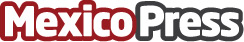 3 graves errores que comenten los bancos al utilizar un CRMDatos de contacto:Nota de prensa publicada en: https://www.mexicopress.com.mx/3-graves-errores-que-comenten-los-bancos-al Categorías: Comunicación http://www.mexicopress.com.mx